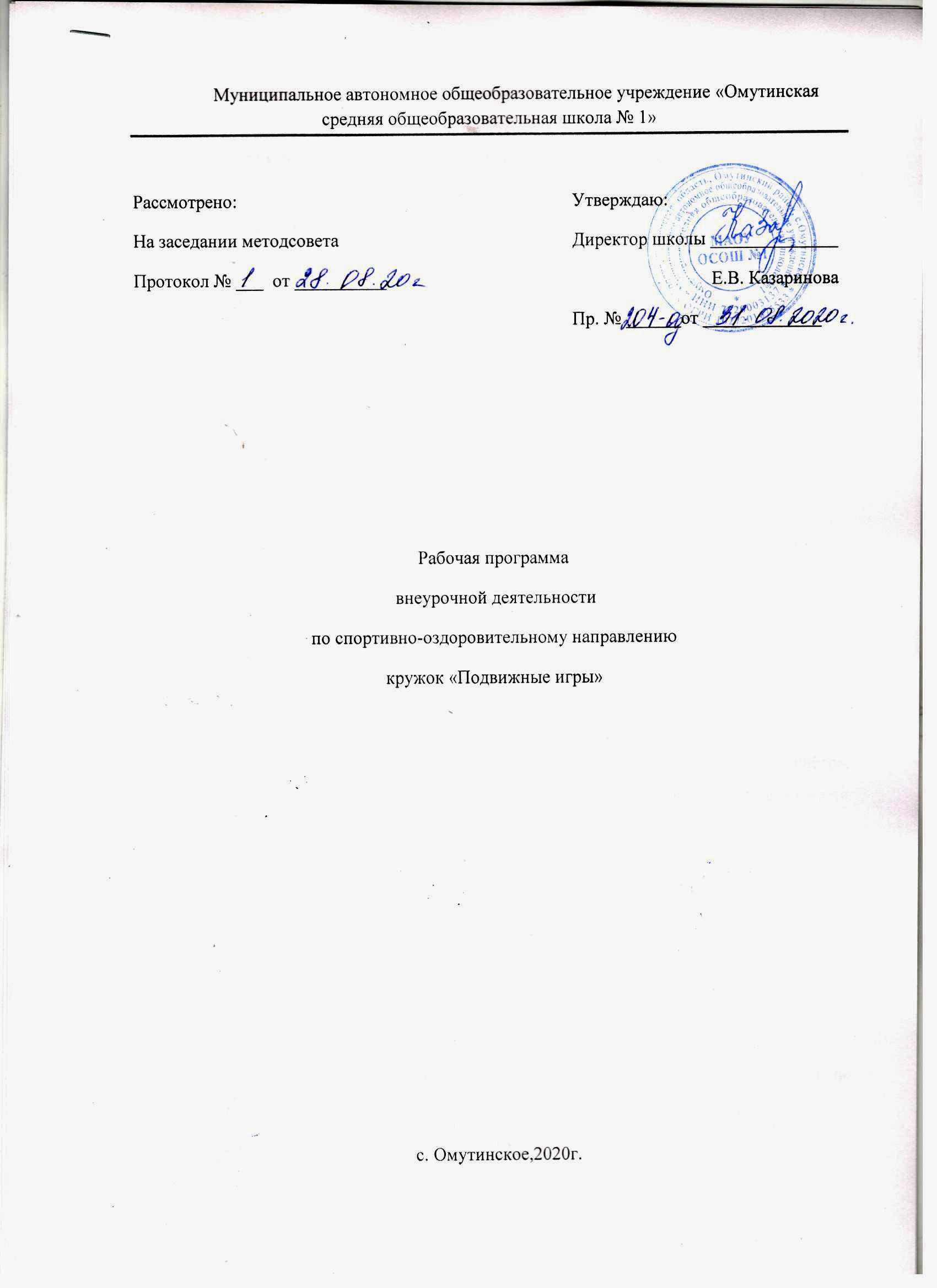 Планируемые результаты реализации программыкружка «Подвижные игры»Личностными результатами освоения учащимися содержания курса являются следующие умения:оценивать поступки людей, жизненные ситуации с точки зрения общепринятых норм и ценностей;проявлять положительные качества личности и управлять своими эмоциями в различных  (нестандартных) ситуациях и условиях;активно включаться в общение и взаимодействие со сверстниками на принципах уважения и доброжелательности, взаимопомощи и сопереживания;оказывать бескорыстную помощь своим сверстникам, находить с ними общий язык и общие интересы.Метапредметными результатами освоения учащимися содержания курса являются следующие умения:учиться планировать, контролировать и оценивать учебные действия в соответствии с поставленной задачей и условиями ее реализации; определять наиболее эффективные способы достижения результата;определять общее цели и пути их достижения; уметь договариваться о распределении функций и ролей в совместной деятельности;общаться и взаимодействовать со сверстниками в процессе игры на принципах взаимоуважения и взаимопомощи, дружбы и толерантности;организовывать самостоятельную игровую деятельность с учётом требований её безопасности, сохранности инвентаря и оборудования, организации места занятий;планировать собственную игровую деятельность, распределять нагрузку и отдых в процессе ее выполнения;видеть красоту движений, выделять и обосновывать эстетические признаки в движениях и передвижениях человека;управлять эмоциями в процессе игры со сверстниками и взрослыми, сохранять хладнокровие, сдержанность, рассудительность.Предметными результатами освоения учащимися содержания программы по курсу являются следующие умения:представлять игры как средство укрепления здоровья, физического развития и физической подготовки человека;организовывать и проводить со сверстниками подвижные игры;бережно обращаться с инвентарём и оборудованием, соблюдать требования техники безопасности к местам проведения;организовывать и проводить игры с разной целевой направленностью;взаимодействовать со сверстниками по правилам проведения подвижных игр в  доступной форме объяснять правила выполнения двигательных действий, анализировать и находить ошибки, эффективно их исправлять;находить отличительные особенности в выполнении двигательного действия разными учениками, выделять отличительные признаки и элементы;выполнять технические действия из базовых видов спорта, применять их в игровой деятельности.Содержание программы с указанием форм и видов деятельностиПри проведении занятий в основном используется игровой и соревновательный методы. Также при реализации программы используются такие методы обучения, как словесные (рассказ, объяснение игры), наглядные (показ игры, демонстрация иллюстративного материала). Организация работы групповая.Основное время отводится на игры и игровые задания с целью воспитания физических качеств и совершенствования двигательных навыков. А также с целью удовлетворения индивидуальных двигательных потребностей учащихся разного возраста используются самостоятельные игры и спортивные развлечения.Работа по разделу включает знакомство с теоретическим материалом, затем следует практическая часть занятия - освоение учебной группой новых игр.Такой приём, как беседа, помогает установлению доверительных отношений между педагогом и обучающимися, позволяет расширить кругозор и пополнить знания.Подвижная игра – естественный источник радостных эмоций, обладающий великой воспитательной силой. Подвижные игры являются традиционным средством педагогики. Начиная с дошкольного возраста закладываются основы здоровья, физического развития, формируются двигательные навыки, создается фундамент для воспитания физических качеств. Учащиеся младших классов, преемственно развиваясь с большим удовольствием занимаются физической культурой. Особенный интерес вызывают у них различного вида игры: начиная от народных игр, заканчивая спортивными. Различного вида игры и упражнения способствуют совершенствованию деятельности основных физиологических систем организма (нервной, сердечно - сосудистой, дыхательной), улучшению физического развития, физической подготовленности детей, воспитанию положительных морально-волевых качеств. Очень ценно, что занятия играми способствуют воспитанию у учащихся младших классов положительных черт характера, создают благоприятные условия для воспитания дружеских отношений в коллективе, взаимопомощи. Они проводятся летом и зимой на открытом воздухе, что является эффективным средством закаливания организма ребенка.Подвижные игры – одно из самых любимых и полезных занятий детей. В их основе лежат физические упражнения, движения, в ходе выполнения которых участники преодолевают ряд препятствий, стремятся достигнуть определенной, заранее поставленной цели. Благодаря большому разнообразию содержания игровой деятельности, они всесторонне влияют на организм и личность, в то же время способствуя решению важнейших специальных задач физического воспитания.Игровая деятельность всегда связана с решением определенных задач, выполнением определенных обязанностей, преодолением разного рода трудностей и препятствий. Преодоление препятствий укрепляет силу воли, воспитывает выдержку, решительность, настойчивость в достижении цели, веру в свои силы.Содержание программы составляют упражнения общеразвивающего характера, упражнения в ходьбе, беге, прыжках, метании, лазании. Используются различные эстафеты, игровые упражнения, подвижные игры большой, малой и средней интенсивности. Игры на развитие скоростных качеств, силы, ловкости, меткости и координации движений, выносливости, быстроты, быстроты реакции, формирование правильной осанки, на развитие психических процессов (мышления, памяти, внимания, восприятия, речи, эмоционально – волевой сферы личности).В конце учебного года предусмотрена промежуточная аттестация  в форме сдачи спортивных нормативов в соответствии с возрастными особенностями.Учебно-тематическое планирование1 классУчебно-тематическое планирование2 классУчебно-тематическое планирование3 классУчебно-тематическое планирование4 классТематическое планирование кружка «Подвижные игры Тюменской области»1 классТематическое планирование кружка «Подвижные игры Тюменской области»2 классТематическое планирование кружка «Подвижные игры Тюменской области»3 классТематическое планирование кружка «Подвижные игры Тюменской области»4 класс№ п/пРазделКол-во часов1Русские народные игры102Подвижные игры народов России83Эстафеты74Подвижные игры8ИТОГО:ИТОГО:33№ п/пРазделКол-во часов1Русские народные игры102Подвижные игры народов России83Эстафеты74Подвижные игры9ИТОГО:ИТОГО:34№ п/пРазделКол-во часов1Русские народные игры102Подвижные игры народов Росии83Эстафеты74 Подвижные игры9ИТОГО:ИТОГО:34№ п/пРазделКол-во часов1Русские народные игры102Подвижные игры народов России83Эстафеты74Подвижные игры9ИТОГО:ИТОГО:34№ п/пТема Кол-во часов1Русская народная игра «Гуси-лебеди».12Русская народная игра «Чехарда».13Русская народная игра «У медведя во бору».14Русская народная игра «Хитрая лиса».15Русская народная игра «Пчелы и медведи».16Русская народная игра «Совушка».17Русская народная игра «Краски».18Русская народная игра «Белые медведи».19Русская народная игра «Кот и мышь».110Русская народная игра «Золотые ворота».111Бурятская народная игра «Иголка, нитка, узелок».112Марийская народная игра «Бой петухов».113Хантыйская народная игра «Волк и олени».114Мордовская народная игра «Круговой».115Татарская народная игра «Продаем горшок».116Чувашская народная игра «Хвост змеи».117Башкирская народная игра «Липкие пеньки».118Якутская народная игра «Вестовые».119Подвижные игры «Пустое место», «Веселые ракеты».120Подвижные игры «Ловишки с приседаниями», «Палочка-выручалочка».121Эстафета зверей.122Эстафета со скакалками.123Подвижные игры «Бегуны и метатели», «Невод».124Подвижные игры «Зайцы в огороде», «Собери урожай».125Эстафета «Быстрые и ловкие».126Эстафета с мячами.127Подвижные игры «Подвижная цель», «Туннель».128Круговая эстафета.129Подвижные игры «Волки, зайцы, лисы», «Гусеница».130Эстафета с обручами.131Подвижные игры «Воробьи-попрыгунчики», «Карусель».132Подвижные игры «Челнок», «Молекулы».133Эстафета «Веселые старты».1ИТОГО: 33 часаИТОГО: 33 часаИТОГО: 33 часа№ п/пТема Кол-во часов1Русская народная игра «Фанты».12Русская народная игра «Капканы».13Русская народная игра «Жмурки».14Русская народная игра «Два мороза».15Русская народная игра «Птицелов».16Русская народная игра «Третий лишний».17Русская народная игра «Тише едешь».18Русская народная игра «Салки».19Русская народная игра «Охотники и зайцы».110Русская народная игра «Медведи и пчелы».111Мордовская народная игра «Круговой».112Татарская народная игра «Маляр и краски».113Якутская народная игра «Сокол и лиса».114Чувашская народная игра «Рыбки».115Осетинская народная игра «Перетягивание».116Башкирская народная игра «Юрта».117Бурятская народная игра «Ищем палочку».118Марийская народная игра «Катание мяча».119Эстафета с мячами.120Подвижные игры «Защита укрепления», «Ловишка».121Подвижные игры «Конники-спортсмены», «Пустое место».122Эстафета зверей.123Подвижные игры «Ловля обезьян с мячом», «Горячая линия».124Подвижные игры Бездомный заяц», «Белочка-защитница».125Эстафета со скакалками.126Подвижные игры «Карусель», «Мышеловка».127Эстафета «Вызов номеров».128Подвижные игры «Лягушата и цыплята», «Воробьи - вороны».129Эстафета с предметами.130Подвижные игры «Бросай  далеко, собирай быстро», «Бегуны и прыгуны».131Подвижные игры «Земля, вода, воздух», «Удочка».132Эстафета с обручами.133Подвижные игры «Прерванные пятнашки», «Флаг на башне».134Эстафета с преодолением препятствий.1ИТОГО: 34 часаИТОГО: 34 часаИТОГО: 34 часа№ п/пТема Кол-во часов1Русская народная игра «Охотники и зайцы».12Русская народная игра «Горелки».13Русская народная игра «Волк и овцы».14Русская народная игра «Третий лишний».15Русская народная игра «Городки».16Русская народная игра «Круговые пятнашки».17Русская народная игра «Птицелов».18Русская народная игра «Лапта».19Русская народная игра «Белые медведи».110Русская народная игра «Осада города».111Татарская народная игра «Перехватчики».112Тувинская народная игра «Стрельба в мишень».113Мордовская народная игра «Дедушка-рожок».114Башкирская народная игра «Медный пень».115Удмуртская народная игра «Водяной».116Чечено-ингушская игра «Чиж».117Северо-осетинская игра «Борьба за флажки».118Осетинская народная игра «Перетягивание».119Эстафета с обручами.120Подвижные игры «Колдунчики», «Салки – дай руку».121Подвижные игры «Парашютисты», «Мяч в туннеле».122Эстафета «Вызов номера».123Подвижные игры «Будь осторожен!», «Круговая охота».124Встречная эстафета.125Подвижные игры «Подвижная цель», «Марш с закрытыми глазами».126Встречная эстафета с преодолением препятствий.127Подвижные игры «Волшебные елочки», «Штурм».128Эстафета с мячами.129Подвижные игры «Филин и пташки», «Горячая линия».130Подвижные игры «Бросай далеко, собирай быстрее», «Борьба за мяч».131Подвижные игры «Лошадки», «Салки на одной ноге».132Эстафета по кругу.133Подвижные игры «Перемена мест», «Слаломисты».134Эстафета «Веселые старты».1ИТОГО: 34 часаИТОГО: 34 часаИТОГО: 34 часа№ п/пТема Кол-во часов1Русская народная игра «Горелки».12Русская народная игра «Лапта».13Русская народная игра «Птицелов».14Русская народная игра «Салки с домиками».15Русская народная игра «Волк».16Русская народная игра «Охотники и зайцы».17Русская народная игра «Перебежки».18Русская народная игра «Караси и щука».19Русская народная игра «У медведя во бору».110Русская народная игра «Городки».111Чувашская народная игра «Шарманка».112Башкирская народная игра «Стрелок».113Удмуртская народная игра «Стой!».114Татарская народная игра «Хромая лиса».115Кабардино-Балкарская народная игра «Под буркой».116Осетинская народная игра «Перетягивание».117Тувинская народная игра «Стрельба в мишень».118Дагестанская народная игра «Выбей из круга».119Эстафета парами.120Подвижные игры «Пустое место», «Ориентирование».121Эстафета с преодолением препятствий.122Круговая эстафета.123Подвижные игры «Угадай, кто?», «Подвижная цель».124Встречная эстафета.125Подвижные игры «Горячая линия», «Третий лишний».126Подвижные игры «Защита укрепления», «Осада города».127Эстафета с предметами.128Подвижные игры «Бездомный заяц», «Воробушки и кот».129Подвижные игры «Часовые и разведчики», «Лошадки».130Подвижные игры «Лиса в курятнике», «Скороходы и бегуны».131Подвижные игры «Салки со стопами», «Перестрелка».132Эстафета «Вызов номера».133Подвижные игры «Лягушка в болоте», «Невод».134Эстафета «Веселые старты».1ИТОГО: 34 часаИТОГО: 34 часаИТОГО: 34 часа